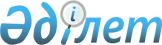 Об утверждении Правил регистрации и учета государственных и гарантированных государством займов Республики Казахстан
					
			Утративший силу
			
			
		
					Постановление Правительства Республики Казахстан от 14 июня 2001 года N 819. Утратило силу постановлением Правительства РК от 7 июля 2006 года N 646




      Постановление Правительства Республики Казахстан от 14 июня 2001 года N 819 утратило силу постановлением Правительства РК от 7 июля 2006 года N 


 646 


.





 





      В соответствии с Законом Республики Казахстан от 2 августа 1999 года 
 Z990464_ 
 "О государственном и гарантированном государством заимствовании и долге" Правительство Республики Казахстан постановляет: 



      1. 


Пункт 1 утратил силу - постановлением Правительства РК от 25 июля 2002 года № 832


 
 P020832_ 
 . 



      2. Признать утратившими силу: 



      1) постановление Правительства Республики Казахстан от 21 сентября 1997 года N 1366 
 P971366_ 
 "Об утверждении Положения о порядке координации деятельности центральных исполнительных органов Республики Казахстан в области государственного внешнего заимствования и управления государственным внешним долгом по внешним займам Правительства Республики Казахстан, Порядка и условий выдачи государственных гарантий Республики Казахстан и Положения о порядке регистрации государственных внешних займов и негосударственных внешних займов, имеющих государственные гарантии Республики Казахстан" (САПП Республики Казахстан, 1997 г., N 43, ст. 401); 



      2) пункт 3 постановления Правительства Республики Казахстан от 22 апреля 1999 года N 445 
 P990445_ 
 "О начале строительства первого этапа комплекса объектов "Астана Сити" (САПП Республики Казахстан, 1999 г., N 14, ст. 137). 



      3. Контроль за исполнением настоящего постановления возложить на Министерство финансов Республики Казахстан. 



      4. Настоящее постановление вступает в силу со дня подписания. 




    Премьер-Министр

     Республики Казахстан




                                           Утверждены



                                  постановлением Правительства



                                       Республики Казахстан 



                                    от 14 июня 2001 года N 819

            Правила регистрации и учета государственных и 



       гарантированных государством займов Республики Казахстан 


<*> 






      Сноска. Правила утратили силу - постановлением Правительства РК от 25 июля 2002 года № 


 832 
 


(см. пункт 1 постановления). 



					© 2012. РГП на ПХВ «Институт законодательства и правовой информации Республики Казахстан» Министерства юстиции Республики Казахстан
				